Schulbesuchsnachweis „Tagesklassendoku“   	  Ausbildungsbetrieb: _______________________________________ 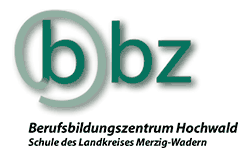 Klassenlehrer/in: ____________________________ Klasse: ___________ Ausbildungsjahr: _______ Schuljahr: ______________Bemerkungen:Anwesenheits- und Maßnahmenkürzel: 
X = anwesend		V= verspätet (Zeit angegeben)		U = Überbetrieblicher Lehrgang	  	E = Betrieblicher Termin		I = fehlend (spätestens am zweiten Schultag nach der Fehlzeit muss das Entschuldigungsformular eingereicht werden. 
     Bei versäumtem GLN muss zusätzlich eine Kopie des Krankenscheins eingereicht werden)                                  	AnwesenheitAnwesenheitAnwesenheit bzw. Fehlzeiten der Auszubildenden werden entsprechend der Legende (s.u.) eingetragen. Anwesenheit bzw. Fehlzeiten der Auszubildenden werden entsprechend der Legende (s.u.) eingetragen. Anwesenheit bzw. Fehlzeiten der Auszubildenden werden entsprechend der Legende (s.u.) eingetragen. Anwesenheit bzw. Fehlzeiten der Auszubildenden werden entsprechend der Legende (s.u.) eingetragen. Anwesenheit bzw. Fehlzeiten der Auszubildenden werden entsprechend der Legende (s.u.) eingetragen. Anwesenheit bzw. Fehlzeiten der Auszubildenden werden entsprechend der Legende (s.u.) eingetragen. Anwesenheit bzw. Fehlzeiten der Auszubildenden werden entsprechend der Legende (s.u.) eingetragen. Anwesenheit bzw. Fehlzeiten der Auszubildenden werden entsprechend der Legende (s.u.) eingetragen. Anwesenheit bzw. Fehlzeiten der Auszubildenden werden entsprechend der Legende (s.u.) eingetragen. Anwesenheit bzw. Fehlzeiten der Auszubildenden werden entsprechend der Legende (s.u.) eingetragen. Große Leistungsnachweise (GLN)Große Leistungsnachweise (GLN)Leistungen <50% (schwach ausreichend) werden vom Fachlehrer (Kürzel) bei dem betreffenden Schüler angegeben.Leistungen <50% (schwach ausreichend) werden vom Fachlehrer (Kürzel) bei dem betreffenden Schüler angegeben.Leistungen <50% (schwach ausreichend) werden vom Fachlehrer (Kürzel) bei dem betreffenden Schüler angegeben.Leistungen <50% (schwach ausreichend) werden vom Fachlehrer (Kürzel) bei dem betreffenden Schüler angegeben.Leistungen <50% (schwach ausreichend) werden vom Fachlehrer (Kürzel) bei dem betreffenden Schüler angegeben.Leistungen <50% (schwach ausreichend) werden vom Fachlehrer (Kürzel) bei dem betreffenden Schüler angegeben.Leistungen <50% (schwach ausreichend) werden vom Fachlehrer (Kürzel) bei dem betreffenden Schüler angegeben.Leistungen <50% (schwach ausreichend) werden vom Fachlehrer (Kürzel) bei dem betreffenden Schüler angegeben.Leistungen <50% (schwach ausreichend) werden vom Fachlehrer (Kürzel) bei dem betreffenden Schüler angegeben.Leistungen <50% (schwach ausreichend) werden vom Fachlehrer (Kürzel) bei dem betreffenden Schüler angegeben.Wochentag____________    DatumWochentag____________    DatumUnterschrift des KlassenlehrersUnterschrift des KlassenlehrersVornameNameAnwesen-heitFach /LF ______Anwesen-heitFach /LF ______Anwesen-heitFach /LF ______Anwesen-heitFach /LF ______Anwesen-heitFach /LF ______